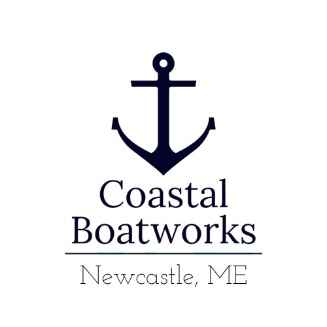 1155 US Route 1, Newcastle ME 04553P: 207-350-6987www.CoastalBoatWorksinc.com2023 Vessel Commissions Services, Winterization & StorageName:_________________________ EMAIL:_________________________________STREET:_________________________________ CITY,ST,ZIP:_______________________CELL:__________________ HOME:__________________ BOAT NAME:________________ YEAR:____________ MAKE/MOEL:____________________ ENGINE YEAR/MAKE/HP:___________________________________________________Winterization RatesPrices subject to change/additional charges may applyCamper winterization available. Labor rate of $85/hr. plus supplies CommissioningBasic Mechanical Commissioning includes Check all fluids, Run engine, Check gauges, Check spark plus if applicable & charge batteries (parts not included)Shrink WrappingStorageMiscellaneousMotorRate2 stroke under 28hp$203.924 stroke under 25 hp$241.452 stroke 30 hp-115 hp$235.614 stroke 30 hp-60 hp$330.454 stroke 70 hp-115 hp$345.262 stroke 120 hp & up$270.734 stroke 120 hp & up$402.13ServiceCostSingle Outboard Basic Commission$150.00Twin Outboard Basic Commission$275.00Shrink Wrap Removal$110.00Pressure Wash Interior, Exterior or Both$85/hr.Size Cost1 ft to 22 ft$14 per foot23 ft to 25 ft$16 per foot26 ft to 32 ft$18 per foot32 ft to 55 ftCallPontoon Boat$16 per footDescription CostHeated Warehouse Boat and Camper Storage$12.50 per square foot for the seasonHeated Warehouse Storage i.e., Cars, misc. items$12.50 per foot per month (6 month minimum)Non Heated Warehouse Boat & Camper Storage$9.00 per square foot for the seasonNon Heated Warehouse Storage i.e., Cars, misc. Items$9.00 per foot per month (6month minimum)Outdoor Storage$4.00 per square footTrickle charger for season$75.00Battery Removal and Storage$35.00DescriptionCostGeneral Labor$85 per hourBoat Transportation with customers trailer$250 within 15 miles of Coastal BoatworksSummer Trailer Storage-If winter storage customer$75.00 for the seasonSummer Trailer Storage-Non winter storage customer$150.00 for the season